 1 С: Бухгалтерия 8.3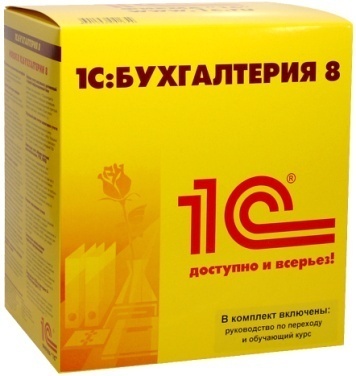 Срок обучения -40 ч.Набор ведется постоянно               по окончанию курса выдается сертификат.Вы научитесь:Настраивать конфигурацию программы на ведение учета;Заполнять справочники для работы с информационной базой;Регистрировать хозяйственные операции;Формировать стандартные бухгалтерские отчеты;Использовать возможности программы для повышения эффективности работы;Заполнять регламентированную бухгалтерскую отчетность;Регистрировать кадровые документы и формировать необходимую отчетность по кадровым данным;Рассчитывать зарплату с различными доплатами и удержаниями и формировать необходимые отчеты;Формировать специализированную отчетность для ИФНС и Пенсионного фонда;Регистрировать торговые и складские документы;Оформлять закупку товара;Оформлять отгрузку товара;Регистрировать складские операции;Формировать отчетность